   Ҡарар                 ПОСТАНОВЛЕНИЕ«14» январь   2021й                      №1                «14» января 2021 г.Об изменении вида разрешенного использованияВ соответствии со ст. 37, 39 Градостроительного кодекса Российской Федерации,  Федерального закона от 06.10.2003 № 131-ФЗ «Об общих принципах организации местного самоуправления в Российской Федерации»,  руководствуясь Приказом Министерства экономического развития Российской Федерации от  1 сентября 2014 года №540 «Об утверждении классификатора видов разрешенного использования земельных участков» ( с изменениями на 4 февраля 2019 года), Решением «Об утверждении Правил землепользования и застройки сельского поселения Ташлинский сельсовет муниципального района Альшеевский район Республики Башкортостан ПОСТАНОВЛЯЮ:1.Изменить вид разрешенного  использования   земельного участка сельскохозяйственного назначения с кадастровым номером 02:02:010802:173,   площадью 624970 кв.м, расположенного  по адресу: Российская Федерация, Республика Башкортостан, Альшеевский район, с\с Ташлинский  с  «земли сельскохозяйственного назначения, земельные   участки   занятые  водными объектами»   на   «сенокошение» (кошение трав, сбор и заготовка сена).2. Собственнику земельных участков обеспечить внесение изменений в ЕГРН.     3. Контроль за исполнением настоящего постановления оставляю за собой.Глава сельского поселения                                               А.Ф.МурзинБАШҠОРТОСТАН РЕСПУБЛИКАҺЫ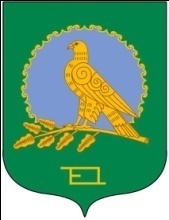 ӘЛШӘЙ РАЙОНЫМУНИЦИПАЛЬ РАЙОНЫНЫҢТАШЛЫ АУЫЛ СОВЕТЫАУЫЛ БИЛӘМӘҺЕХАКИМИӘТЕ(Башҡортостан РеспубликаһыӘлшәй районыТашлы ауыл советы)АДМИНИСТРАЦИЯСЕЛЬСКОГО ПОСЕЛЕНИЯТАШЛИНСКИЙ СЕЛЬСОВЕТМУНИЦИПАЛЬНОГО РАЙОНААЛЬШЕЕВСКИЙ РАЙОНРЕСПУБЛИКИ БАШКОРТОСТАН(Ташлинский сельсовет Альшеевского районаРеспублики Башкортостан)